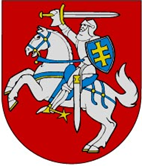 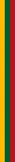 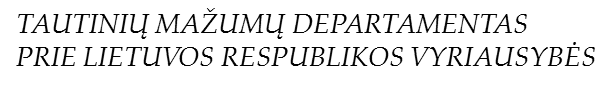           SEMINRAS,,ROMŲ TAUTINĖS MAŽUMOS ISTORIJA: NUO ATSIRADIMO EUROPOJE IKI XX AMŽIAUS GENOCIDO“Balandžio 23 d. 2018 m.MarijampolėSeminaras organizuojamas įgyvendinat Europos Sąjungos finansuojamą projektą ,,Vietinės romų platformos - kelias link bendradarbiavimo su savivaldybėmis“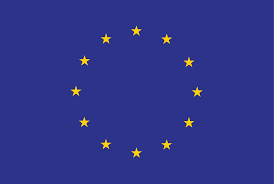 PROGRAMA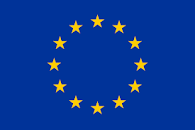 Renginio vieta- viešbutis ,,Vingis“ (Poilsio g. 26, Marijampolė)13.00 – 14.00Dalyvių registracija, pietūs14.00 – 14.10Sveikinimo žodisTautinių mažumų departamento prie LRV atstovas14.10 – 15.30,,Romų istorijos ir kultūros bruožai“Aušra Simoniukštytė, Vilniaus kolegijos Pedagogikos fakulteto lektorė15.30 – 16.00Kavos pertrauka16.00 – 17.00,,Romų tautinės mažumos genocidas antrojo pasaulinio karo metais“dr. Arūnas Bubnys, Lietuvos gyventojų genocido ir rezistencijos tyrimų centras17.00 – 17.30Knygų ir mokymo priemonių apie romų  genocidą pristatymasTautinių mažumų departamento prie LRV Ryšių su tautinėmis bendrijomis skyriaus vyr. specialistė Gražina Sluško